COSTO: $12500 o 4 pagos de $3125.- Abonando las 2 primeras cuotas juntas, accede a un 10% de descuento en el pago inicial.BONIFICACIONESDOCTORANDOS UTN E INVESTIGADORES UTN FRBA: 100% del valor del cursoDOCENTES FRBA: 75% sobre el valor de las cuotasEGRESADOS DE UNIVERSIDADES NACIONALES: 50% sobre el valor de las cuotas Objetivos Analizar estructuras y comportamientos moleculares que hacen posible el estudio de diversos mecanismos celulares, así como las herramientas que se utilizan en el mejoramiento de especies.Integrar los conocimientos sobre genética que permitan entender el flujo de información, así como su aplicación en la biotecnología moderna.Programa SintéticoConcepto y breve historia de la biotecnologíaConceptos Básicos de TranscripciónConceptos Básicos de TransducciónRegulación de la expresión génica: continuaciónMutación, mutagénesis y mutantes.Tecnología del ADN recombinanteCultivo vegetales In vitroCultivos vegetales como sistema de expresión de proteínas de interés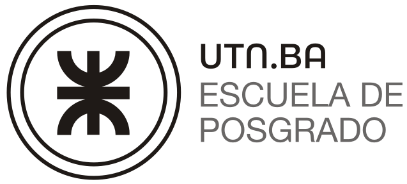 